2023年5月吉日愛知県支部　2023年度 年次大会・特別講演会　のご案内公益社団法人日本技術士会　中部本部　愛知県支部日ごろ、日本技術士会愛知県支部の活動にご協力いただき、ありがとうございます。2023年度の愛知県支部の年次大会と、特別講演会のご案内をさせていただきます。会場とそのライブ配信によるハイブリッド開催です。特別講演会では近畿本部本部長の田岡直規 様をお招きし、｢これからの技術者に求められるもの～『未来を拓き次代を創る技術のエキスパート』として～｣というテーマでご講演いただきます。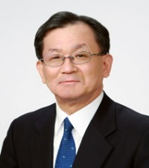 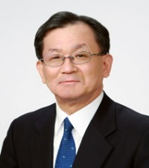 会場参加、Web参加、どちらかを選択できます。3年ぶりに交流会も行います。ぜひご参加いただきますよう、よろしくお願い申し上げます。１．開催日時　：　2023（令和5）年６月10日（土）　13:30～16:45　（13:00受付開始）２．会場　：　年次大会：ツドイコ名駅東C室三交ビル２階 ツドイコ名駅東名古屋駅徒歩7分地下街ユニモール14番出口すぐ名古屋市営地下鉄桜通線国際センター駅徒歩1分Web でもご参加いただけます。 交流会：ワイマーケットブルーイングキッチン３．2023年度 年次大会　（13:30～14:45）①開会挨拶　：　日本技術士会中部本部愛知県支部　支部長②報告　：　2022年度事業報告・決算報告、2023年度事業計画案、予算案③その他連絡事項④来賓挨拶⑤閉会挨拶　：　日本技術士会中部本部愛知県支部　副支部長４．特別講演会　（15:00～16:45）テーマ ：これからの技術者に求められるもの 『未来を拓き次代を創る技術のエキスパート』として講師 ： 田岡 直規 様　（公益社団法人日本技術士会 近畿本部本部長第48回技術士全国大会（奈良・関西）大会委員長）（日本技術士会のCPDに、1時間45分として登録できます）５．参加費年次大会・特別講演会　：　会員1,000円／非会員2,000円　　　学生 無料交流会は、当日会費（3,000円程）を徴収します。６．申込期限　：　６月７日７．参加定員　：　会場120名（Web参加 80名）８．参加申込み方法会場参加、Web参加共、事前にPassMarket（下記URLまたはQRコード）から申込み、代金をお支払いください。会場参加、Web参加は、アンケートで選択ください。PayPay、クレジットカード、コンビニエンスストア決済、Yahoo!ウォレットで支払いができます。PassMarketの使い方は、こちらを参照　https://passmarket.yahoo.co.jp/special/attender/Web参加を申込みされた方には、後日ZOOM招待状をお送りします。９．会場地図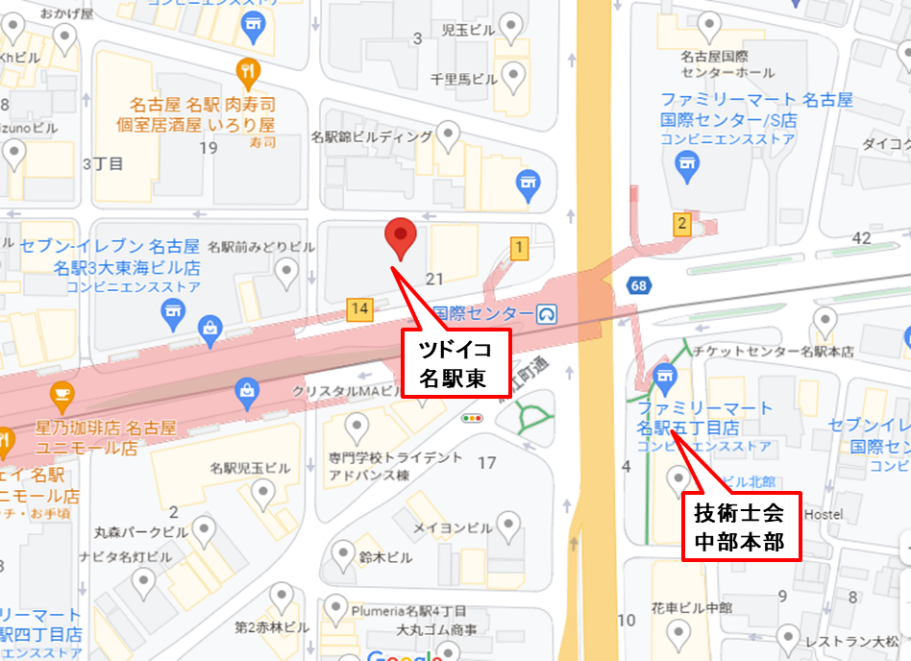 【パスマーケット申込み】https://passmarket.yahoo.co.jp/event/show/detail/02djv9cbeh031.html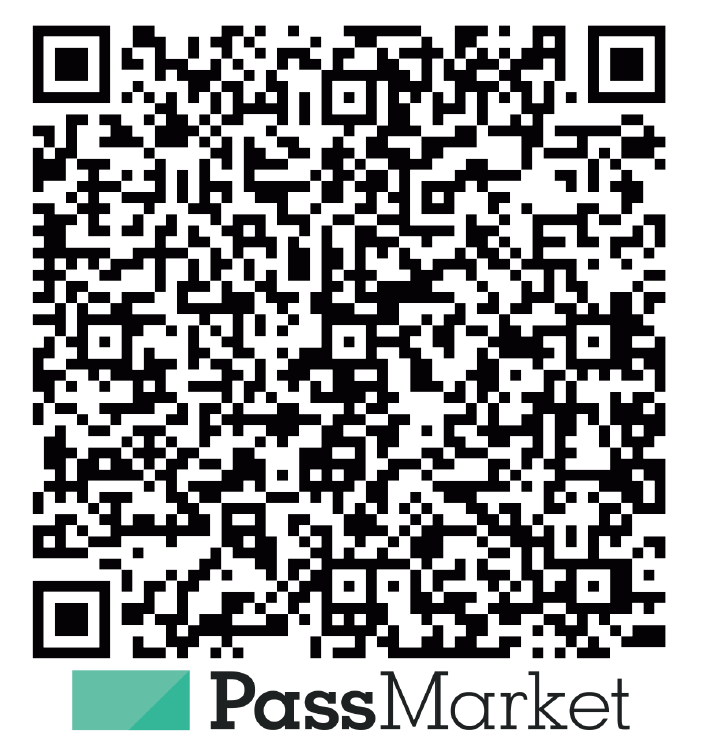 